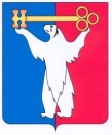 АДМИНИСТРАЦИЯ ГОРОДА НОРИЛЬСКАКРАСНОЯРСКОГО КРАЯРАСПОРЯЖЕНИЕ 28.03.2023                                             г. Норильск                                                № 2163О внесении изменений в распоряжение Администрации города Норильска от 28.04.2021 № 2049С целью оптимизации работы жилищной комиссии муниципального образования город Норильск,1. Внести в Представительский состав жилищной комиссии муниципального образования город Норильск, утвержденный Распоряжением Администрации города Норильска от 28.04.2021 № 2049 (далее - Комиссия), следующие изменения:1.1. Вывести из состава Комиссии заместителя Главы города Норильска по земельно-имущественным отношениям и развитию предпринимательства.1.2. Ввести в состав Комиссии в качестве председателя Комиссии:- заместителя Главы города Норильска по городскому хозяйству;2. Разместить настоящее Распоряжение на официальном сайте муниципального образования город Норильск.И.о. Главы города Норильска						             Н.А. Тимофеев